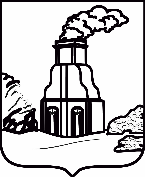 Комитет по дорожному хозяйству, благоустройству, транспорту и связи города БарнаулаП Р И К А ЗОт 06.09.2022									      № 103В соответствии с Федеральным законом от 12.01.1996 №7-ФЗ
«О некоммерческих организациях», постановлением администрации города от 20.01.2016 №10 «Об утверждении Порядка формирования муниципального задания на оказание муниципальных услуг (выполнение работ) муниципальными учреждениями, финансового обеспечения выполнения муниципального задания, предоставления субсидии
на финансовое обеспечение выполнения муниципального задания муниципальными учреждениями» комитет по дорожному хозяйству, благоустройству, транспорту и связи города Барнаула приказывает:1. Приложение 1 к приказу от 17.01.2022 №3 «Об утверждении нормативов финансовых затрат на выполнение работ по уборке территории
и благоустройству ландшафта городского округа – города Барнаула Алтайского края на 2022 год» (в ред. приказа от 18.05.2022 №54) изложить
в новой редакции (приложение 1). 2. Приказ распространяет свое действие на правоотношения, возникшие с 01.08.2022. 3. Руководителю муниципального бюджетного учреждения «Благоустройство и озеленение» г. Барнаула (Бовкуну С.П.) руководствоваться нормативами финансовых затрат на выполнение работ
по уборке территории и благоустройству ландшафта городского округа – города Барнаула Алтайского края при выполнении работ, относящихся
к его основным видам деятельности.4. Юридическому отделу (Науменко М.В.) обеспечить размещение приказа на официальном Интернет-сайте города Барнаула.5. Контроль за исполнением приказа оставляю за собой.Председатель комитета			                                                    И.Д. ГарматНорматив финансовых затрат на выполнение работ по уборке территории
 и благоустройству ландшафта городского округа – города Барнаула Алтайского края при выполнении работ, относящихся к основным видам деятельности муниципального бюджетного учреждения «Благоустройство
 и озеленение» г. Барнаула для муниципального задания на 2022 годСтоимость материальных ресурсов: цветов, деревьев, семян, и др. принимается по факту выполненных работ с предъявлением подтверждающих документов о стоимости (счета, счета-фактуры и др.).О внесении изменений в приказ комитета от 17.01.2022 №3 
«Об утверждении нормативов финансовых затрат на выполнение работ по уборке территории 
и благоустройству ландшафта городского округа – города Барнаула Алтайского края на 2022 год» (в ред. приказа от 18.05.2022 №54)Приложение 1к приказу комитетаот 06.09.2022 года № 103Наименование работ в соответствии с ведомственным перечнемТехнологические операцииЕд. изм.Стоимость, руб.1234Уборка территории и аналогичная деятельностьУборка газона от случайного мусора1000 кв.м.17,59Уборка территории и аналогичная деятельностьОчистка урн - летний периодшт4,61Уборка территории и аналогичная деятельностьОчистка урн - зимний периодшт4,61Уборка территории и аналогичная деятельностьУборка опавших листьев при средней засоренности: в весенний периодкв.м3,46Уборка территории и аналогичная деятельностьСухая очистка поверхности скамеек  ветошью или веником - летний периодм.п.1,44Уборка территории и аналогичная деятельностьСухая очистка поверхности скамеек  ветошью или веником - зимний периодм.п.1,44Уборка территории и аналогичная деятельностьОчистка тротуаров: вручную - летний периодкв.м.3,17Уборка территории и аналогичная деятельностьОчистка асфальтовых и плиточных дорожек механической щеткой на тракторе 40 кВт (55 л.с.) - летний период1000 кв.м.30,85Уборка территории и аналогичная деятельностьОчистка тротуаров, площадок отдыха от снега и льда: вручную - зимний период1000 кв.м.5 081,30Уборка территории и аналогичная деятельностьОчистка тротуаров, площадок отдыха от снега и льда: механической щеткой на тракторе 40 кВт (55 л.с.) - зимний период1000 кв.м.42,38Уборка территории и аналогичная деятельностьРоссыпь песка вручную: на тротуарах, площадках отдыха - зимний период1000 кв.м.509,33Уборка территории и аналогичная деятельностьОчистка лестничных сходов от грязи и мусора вручную - летний период1000 кв.м.1 206,67Уборка территории и аналогичная деятельностьОчистка лестничных сходов от снега и льда - зимний период1000 кв.м.7 172,87Уборка территории и аналогичная деятельностьОчистка лестничных сходов от грязи и мусора механической щеткой на тракторе 40 кВт (55 л.с.) - летний период1000 кв.м.30,85Уборка территории и аналогичная деятельностьОчистка лестничных сходов от снега и льда: механической щеткой на тракторе 40 кВт (55 л.с.) - зимний период1000 кв.м.42,38Уборка территории и аналогичная деятельностьРоссыпь песка вручную: на лестничных сходах - зимний период1000 кв.м.562,67Уборка территории и аналогичная деятельностьПогрузка материалов в автотранспортные средства вручную: сподручные и навалочные грузыт68,91Уборка территории и аналогичная деятельностьУтилизация (ТКО)куб.м565,26Уборка территории и аналогичная деятельностьЗахоронение отходов лесопереработки, лесозаготовок, обрезки деревьев и пр.куб.м.95,00Уборка территории и аналогичная деятельностьПеревозка грузов автомобилями-самосвалами на расстояние до 15 км. мусорт42,67Уборка территории и аналогичная деятельностьПогрузка материалов погрузчиками на пневмоколесном ходу с перемещением на расстояние до 10 м: снег куб.м13,26Уборка территории и аналогичная деятельностьПеревозка грузов автомобилями-самосвалами на расстояние до 15 км.т42,67Деятельность по благоустройству ландшафтаВорошение снега вручнуюкв.м.6,05Деятельность по благоустройству ландшафтаВорошение снега механизированным способомкв.м.3,75Деятельность по благоустройству ландшафтаПрополка газоновкв.м.2,88Деятельность по благоустройству ландшафтаВыкашивание газоновкв.м.0,86Деятельность по благоустройству ландшафтаВыкашивание газонов луговых тракторной косилкойга548,41Деятельность по благоустройству ландшафтаПодготовка почвы под цветники толщиной слоя насыпки 20 смкв.м.62,95Деятельность по благоустройству ландшафтаПосев семян цветовкв.м.24,78Деятельность по благоустройству ландшафтаПосадка цветов в клумбы, рабатки и вазы-цветочницы: клубневых, луковичных и клубнелуковичных (без стоимости материалов)шт1,15Деятельность по благоустройству ландшафтаПосадка цветов в клумбы, рабатки и вазы-цветочницы: многолетних и корневищных (без стоимости материалов)шт2,88Деятельность по благоустройству ландшафтаПосадка цветов в клумбы, рабатки и вазы-цветочницы: летников ковровых (без стоимости материалов)шт0,58Деятельность по благоустройству ландшафтаПосадка цветов в клумбы, рабатки и вазы-цветочницы: летников горшечных (без стоимости материалов)шт1,15Деятельность по благоустройству ландшафтаРазбрасывание сухих органических удобрений по площади посадки т711,31Деятельность по благоустройству ландшафтаУкрывание лапником клумб кв.м15,86Деятельность по благоустройству ландшафтаВнесение сухих удобрений в почву: минеральных (в том числе карбамин)кв.м.7,92Деятельность по благоустройству ландшафтаСтрижка живых изгородей мотокусторезом твердолиственныхкв.м.3,75Деятельность по благоустройству ландшафтаФормирование крон кустарников заданной формы с диаметром куста: до 1,0 мшт23,93Деятельность по благоустройству ландшафтаФормирование крон кустарников заданной формы с диаметром куста: более 1,0 мшт56,80Деятельность по благоустройству ландшафтаПрополка и рыхление лунок или канавоккв.м.8,07Деятельность по благоустройству ландшафтаПолив зеленых насаждений: из шланга поливомоечной машиныкуб.м.167,93Деятельность по благоустройству ландшафтаСанитарная обрезка с автогидроподъемникашт238,45Деятельность по благоустройству ландшафтаСанитарная обрезка с лестницы или стремянкишт60,84Деятельность по благоустройству ландшафтаОмолаживающая обрезка деревьев диаметром среза менее 300 мм.шт599,18Деятельность по благоустройству ландшафтаОмолаживающая обрезка деревьев диаметром среза более 300 мм.шт1 430,45Деятельность по благоустройству ландшафтаФормовочная обрезка деревьев выстой до 5 м.шт312,87Деятельность по благоустройству ландшафтаФормовочная обрезка деревьев выстой более 5 м.шт1 993,27Деятельность по благоустройству ландшафтаПосадка деревьев с комом земли размером: 0,8x0,8x0,5 (без стоимости материалов)шт1 692,30Деятельность по благоустройству ландшафтаПосадка деревьев с комом земли размером: 0,5x0,4 (без стоимости материалов)шт823,50Деятельность по благоустройству ландшафтаПосадка кустарников с комом земли размером: 0,3x0,3 м (без стоимости материалов)шт432,14Деятельность по благоустройству ландшафтаПосадка кустарников-саженцев в живую изгородь: двухрядную (без стоимости материалов)шт250,68Деятельность по благоустройству ландшафтаРасчистка площадей от кустарника и мелколесья вручнуюкв.м5,48Деятельность по благоустройству ландшафтаРеконструкция газона кв.м284,36Деятельность по благоустройству ландшафтаПосев газона (без стоимости материалов)кв.м.20,16Деятельность по благоустройству ландшафтаОчистка камер: от сухого ила и грязикуб.м484,40Деятельность по благоустройству ландшафтаОчистка камер: от мокрого ила и грязи куб.м617,03Деятельность по благоустройству ландшафтаОчистка лотка от снега и льдам64,01Деятельность по благоустройству ландшафтаОкраска огражденийкв.м25,77Деятельность по благоустройству ландшафтаОкрашивание урншт167,28Деятельность по благоустройству ландшафтаРемонт деревянных скамеекшт310,38Деятельность по благоустройству ландшафтаОкрашивание скамеек: за один разшт794,56Деятельность по благоустройству ландшафтаСнос деревьев диаметром до 300 мм. шт (3,14 м3)1 285,68Деятельность по благоустройству ландшафтаСнос деревьев диаметром более 300 мм. шт (3,29 м3)2 155,29Деятельность по благоустройству ландшафтаСнос упавших деревьев после стихийного урагана  шт1 047,23Деятельность по благоустройству ландшафтаСнос ветвей деверьевшт (0,2 м3)66,89Деятельность по благоустройству ландшафтаКорчевка пней (пнедробильной машиной)шт432,50Деятельность по благоустройству ландшафтаОчистка поверхности щеткамикв.м.114,18Деятельность по благоустройству ландшафтаПромывка поверхности фонтанакв.м.6,05Деятельность по благоустройству ландшафтаОчистка полости трубопровода продувкой воздухом, номинальный диаметр: 50 ммм.п.1,44Деятельность по благоустройству ландшафтаОчистка полости трубопровода продувкой воздухом, диаметр:100ммм.п.1,44Деятельность по благоустройству ландшафтаОтключение и заглушка водопроводашт887,30Деятельность по благоустройству ландшафтаОткачка воды из фонтаначас991,58Деятельность по благоустройству ландшафтаУстановка насосовшт2 477,82Деятельность по благоустройству ландшафтаДемонтаж насосов (с целью хранения)шт1 461,56Деятельность по благоустройству ландшафтаНаполнение водой фонтанакуб.м.8,34Деятельность по благоустройству ландшафтаУстановка форсунокшт418,14Деятельность по благоустройству ландшафтаДемонтаж форсунок (с целью хранения)шт165,50Деятельность по благоустройству ландшафтаМонтаж светильниковшт157,55Деятельность по благоустройству ландшафтаДемонтаж светильников (с целью хранения)шт107,84Деятельность по благоустройству ландшафтаУстановка мелких конструкций бетонных или каменных конструкций  массой до 0,5 тшт157,72Деятельность по благоустройству ландшафтаДемонтаж  мелких конструкций бетонных или каменных конструкций  массой до 0,5 тшт126,58Деятельность по благоустройству ландшафтаУстановка мелких конструкций массой до 0,5 тшт157,72Деятельность по благоустройству ландшафтаДемонтаж  мелких конструкций массой до 0,5 тшт126,58Деятельность по благоустройству ландшафтаПогрузка металлических конструкций массой до 1 тт46,42Деятельность по благоустройству ландшафтаРазгрузка металлических конструкций массой до 1 тт46,42Деятельность по благоустройству ландшафтаПеревозка: Автомобили бортовые, грузоподъемность: до 5 тмаш.-ч.181,36